The three lessons are based on a model of roughly 20 minutes of input, 20 minutes of independent work and 20 minutes of discussion.Macbeth, by William Shakespeare | Lesson 1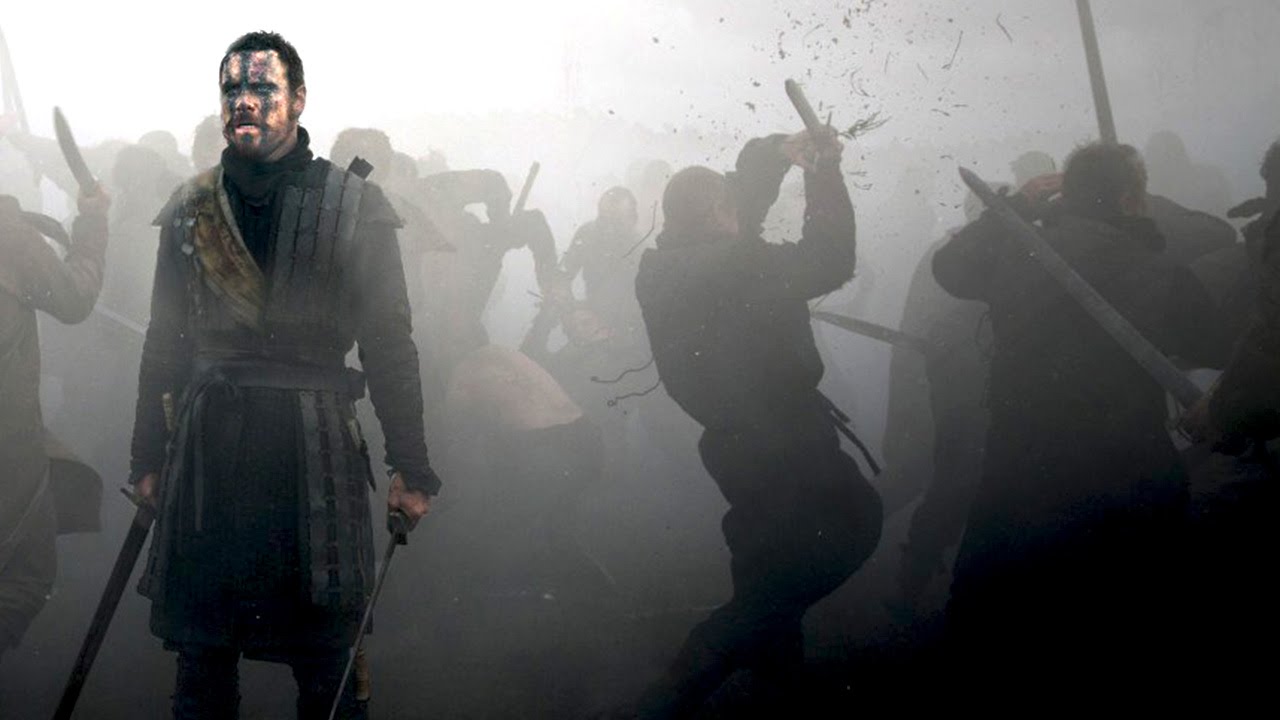 Macbeth is brave and formidable warrior.  At the beginning of the play, he fights alongside his brother-in-arms Banquo and successfully defeats two invading forces.  King Duncan rewards his courage and loyalty by making him Thane of Cawdor.  However, it doesn’t end there for Macbeth; even greater things are prophesised by three mysterious witches…Macbeth, by William Shakespeare | Lesson 2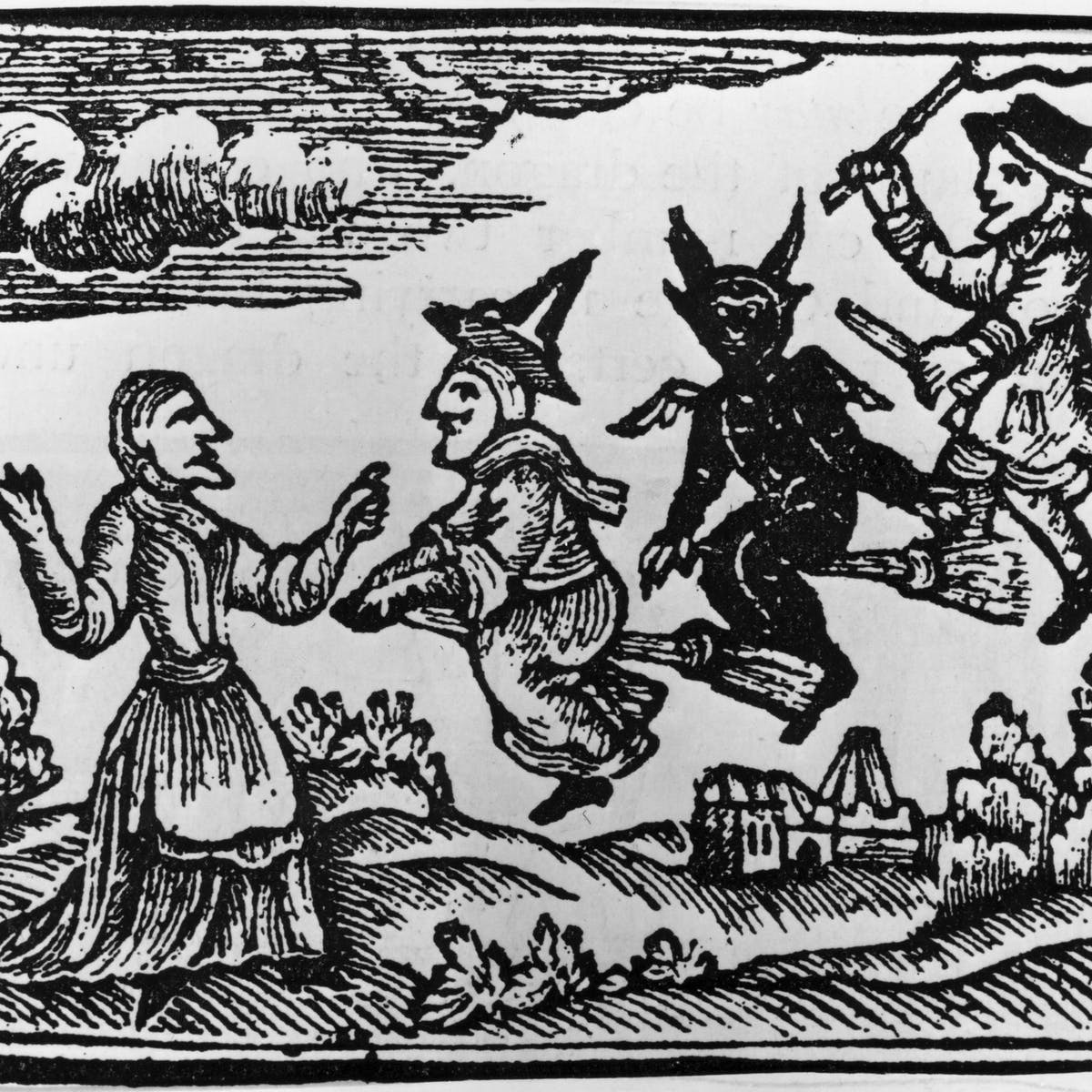 Macbeth was first performed in 1606.  At the time, James I was King of England and he had a genuine fear of witches and witchcraft.  An indication of how strongly he felt is conveyed by the Witchcraft Act of 1604 he passed just a year after his coronation.  Under the new law, those found guilty of practising witchcraft were automatically sentenced to death.What influenced James I’s obsession with witches and witchcraft?What was the purpose of the publication Daemonolgie and what sort of information did it contain?What factors prompted playwrights of the time to write about witches and witchcraft?What happened to James in 1590?Why did prosecutions for the crime of witchcraft go down after the Witchcraft Act of 1604 was passed?What were ‘some of the most famous witch trials in history’?Macbeth, by William Shakespeare | Lesson 3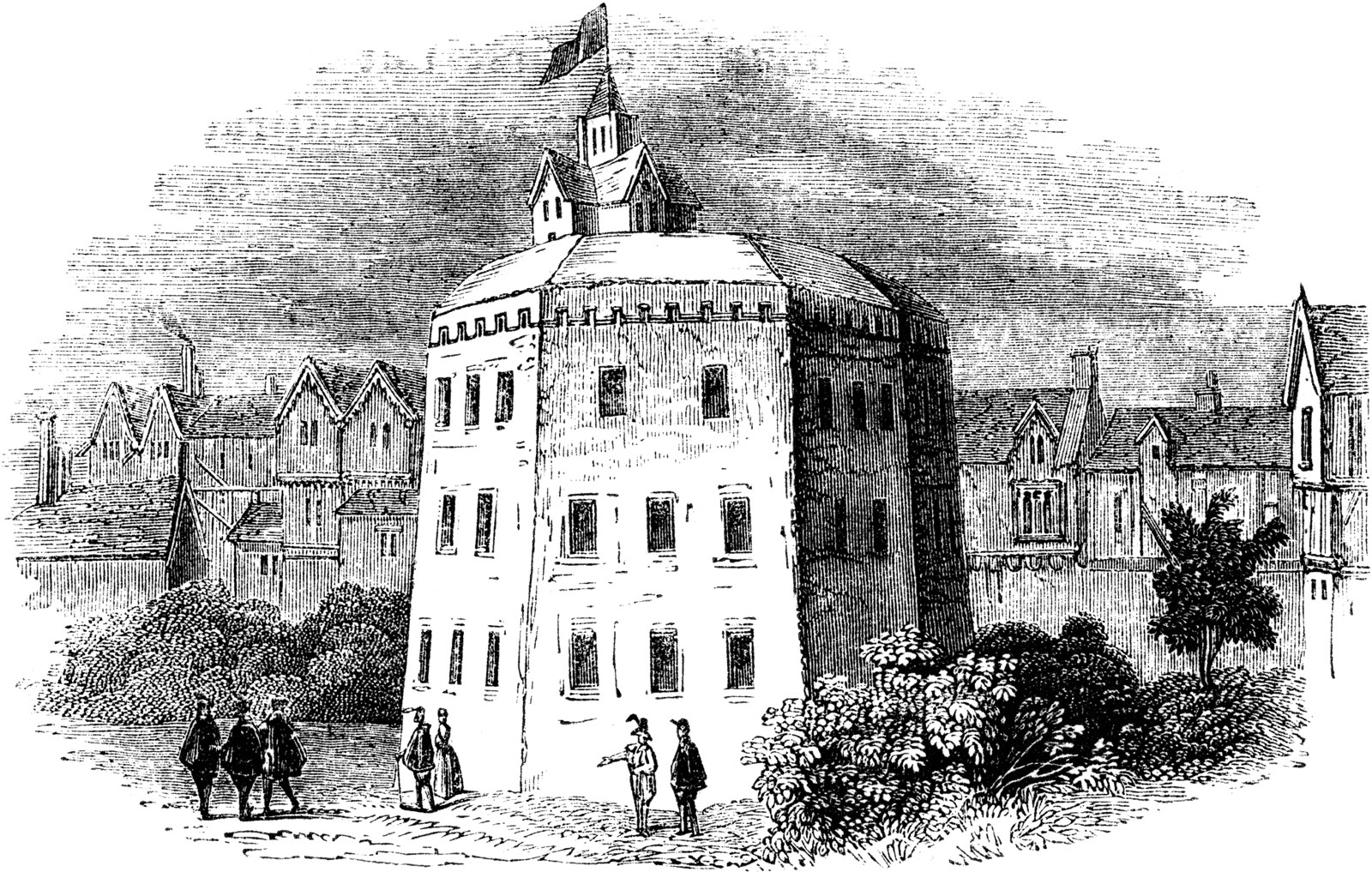 When Shakespeare wrote his plays (during the reign of Queen Elizabeth I and, later, James I), actors had to be licensed in order to perform and needed the patronage of a nobleman.  To avoid arrest, unlicenced actors – typically those who toured the country – performed beyond city boundaries in areas that contained brothels and bear-baiting arenas.  Indeed, the original Globe Theatre was built in Southwark which, at the time, was unregulated by City of London officials and considered to be particularly disreputable.What are the main events of the play?Starting point: https://www.bl.uk/works/macbethWhat are the main features of a tragedy?Starting point: https://www.bbc.co.uk/bitesize/guides/zpdq2hv/revision/1Why is Macbeth still a relevant play?Starting point: https://www.youtube.com/watch?v=rD5goS69LT4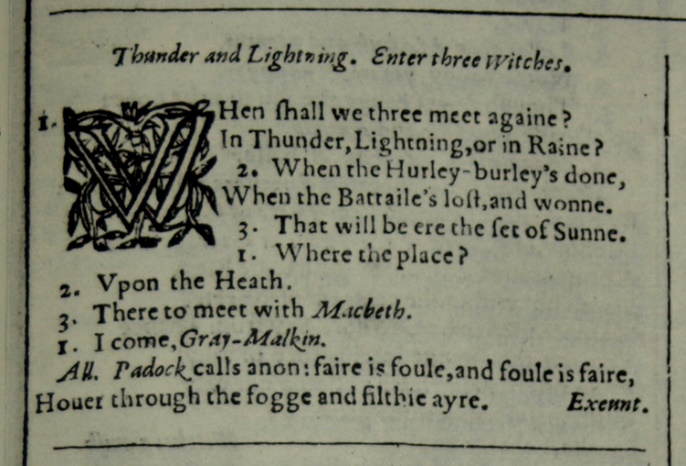 Article: https://www.historyextra.com/period/stuart/shakespeares-macbeth-and-king-jamess-witch-hunts/Video: https://www.youtube.com/watch?v=BktNjd3C4XA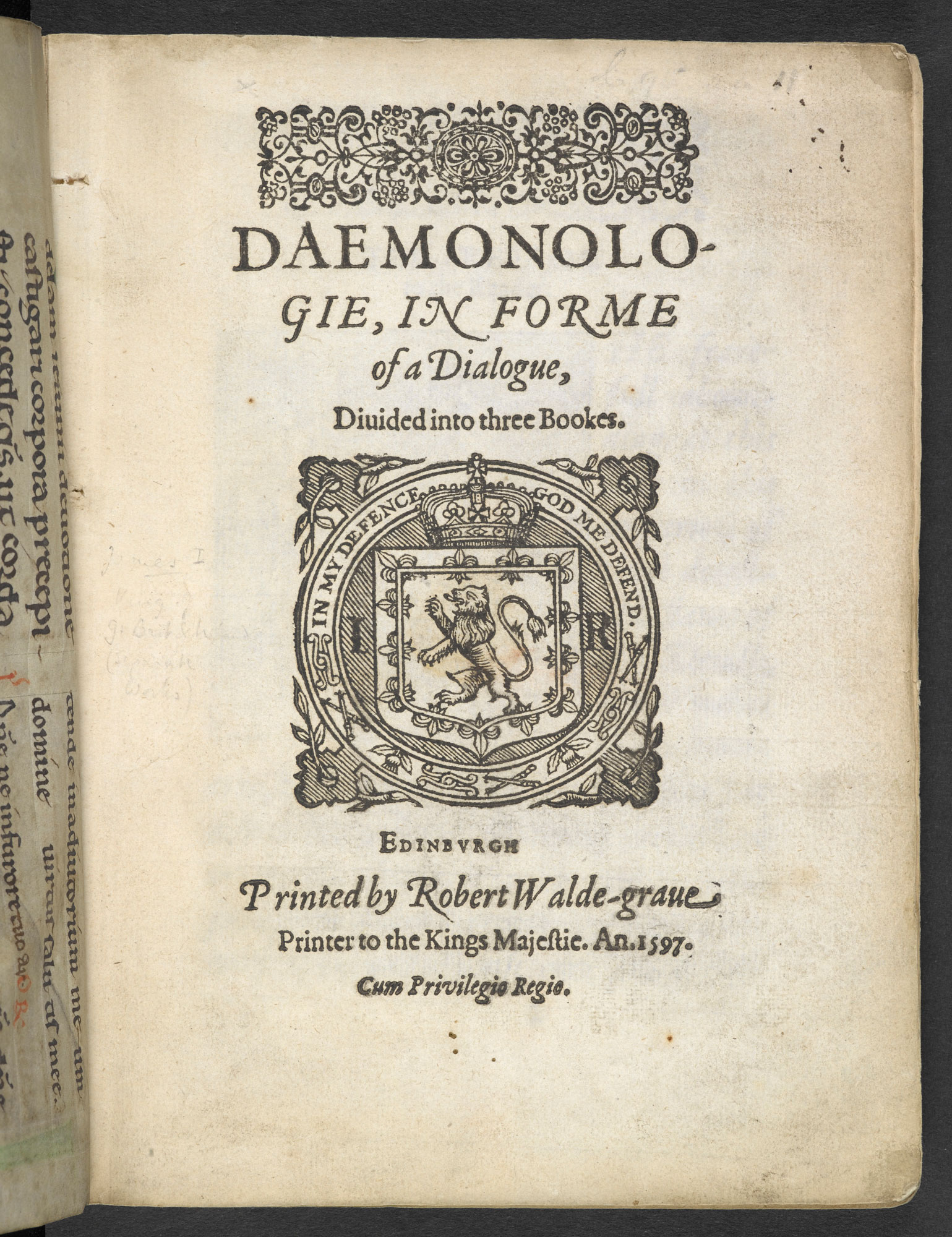 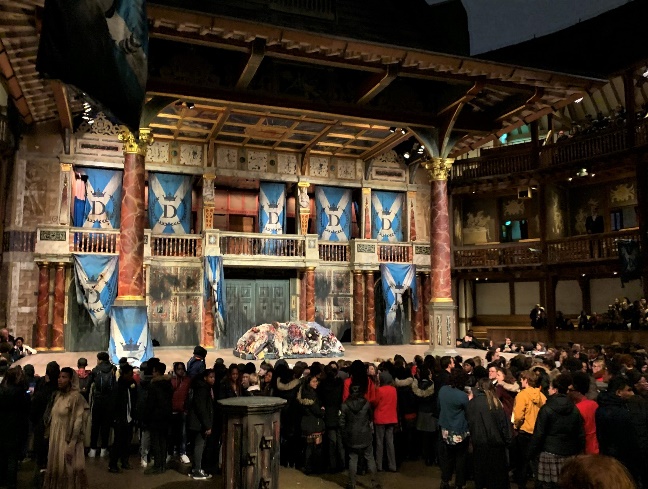 What experience would a trip to the theatre typically entail?Starting point: https://teach.shakespearesglobe.com/fact-sheet-audiencesHow was the Globe Theatre designed for actors and audiences?Starting point: https://www.youtube.com/watch?v=95ec5xtt6HsWhat factors need to be considered when staging the play?Starting point: https://www.bbc.co.uk/bitesize/guides/zy7xtfr/revision/1